Publicado en Berlin, Alemania  el 21/06/2021 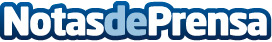 El fin de la energía atómica y el comienzo de la energía Neutrinovoltaica en Alemania El accidente nuclear de Fukushima I comenzó en la central nuclear Fukushima I el 11 de marzo de 2011 a las 14:46 después de un terremoto de magnitud 9,0 en la Escala de Richter, a su vez éste sismo provocó un gigantesco tsunami en la costa noreste de JapónDatos de contacto:Neutrino Energy +49 30 20924013Nota de prensa publicada en: https://www.notasdeprensa.es/el-fin-de-la-energia-atomica-y-el-comienzo-de Categorias: Internacional Automovilismo Ecología Industria Automotriz Sector Energético http://www.notasdeprensa.es